Памятка для родителей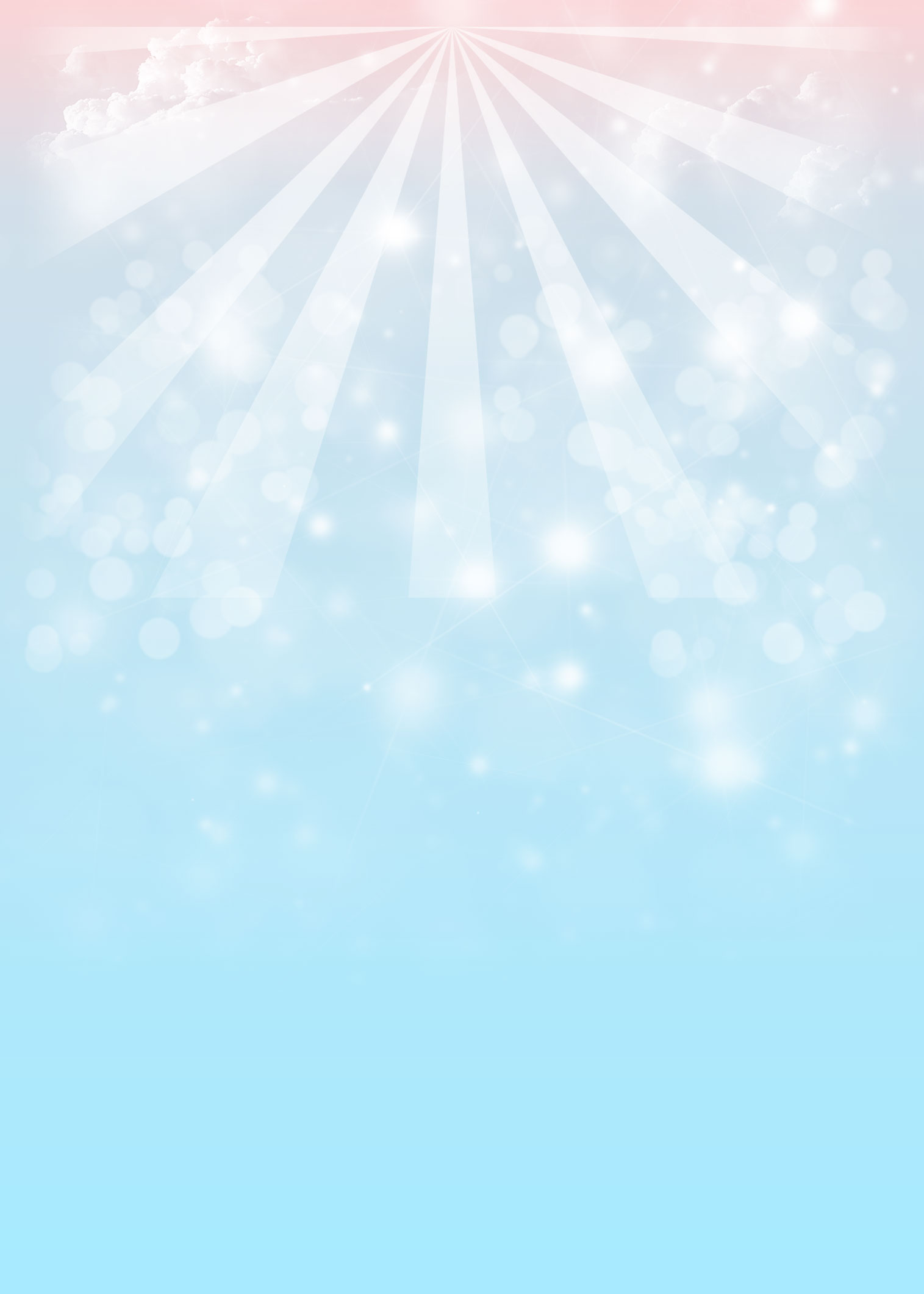 «Формированию здорового образа жизни у детей» 1.Новый день начинайте с улыбки и утренней разминки.2. Соблюдайте режим дня.3. Лучше умная книга, чем бесцельный просмотр телевизора.4. Любите своего ребёнка - он ваш. Уважайте членов своей семьи, они – попутчики на вашем пути.5. Обнимать ребёнка следует не менее 4 раз в день, а лучше 8 раз.6. Не бывает плохих детей, бывают плохие поступки.7. Положительное отношение к себе - основа психологического выживания.8. Личный пример здорового образа жизни - лучше всякой морали.9. Используйте естественные факторы закаливания - солнце, воздух и воду.10. Помните: простая пища полезнее для здоровья, чем искусные яства.11. Лучший вид отдыха - прогулка с семьей на свежем воздухе.12. Лучшее развлечение для ребёнка - совместная игра с родителями.Рекомендации родителям по формированию здорового образа жизни у детейЗдоровье Вашего ребенка является важнейшей ценностью и наша общая задача – сохранить и укрепить его.ПОМНИТЕ: пример родителей является определяющим при формировании привычек и образа жизни ребенка.Растущий организм ребенка нуждается в особой заботе, поэтому детям необходимо соблюдать режим труда и отдыха.Приучите Вашего ребенка самого заботиться о своем здоровье: выполнять гигиенические процедуры, проветривать помещение и т.д.Контролируйте досуг вашего ребенка: просмотр телепередач, встречи с друзьями, прогулки на свежем воздухе.Традиции здорового питания в семье – залог сохранения здоровья ребенка.